基本信息基本信息 更新时间：2024-05-15 10:50  更新时间：2024-05-15 10:50  更新时间：2024-05-15 10:50  更新时间：2024-05-15 10:50 姓    名姓    名李永高李永高年    龄33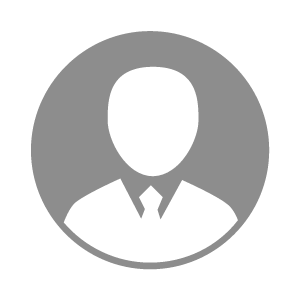 电    话电    话下载后可见下载后可见毕业院校云南农业大学邮    箱邮    箱下载后可见下载后可见学    历本科住    址住    址期望月薪10000-20000求职意向求职意向畜牧场场长畜牧场场长畜牧场场长畜牧场场长期望地区期望地区楚雄自治州楚雄自治州楚雄自治州楚雄自治州教育经历教育经历就读学校：云南农业大学 就读学校：云南农业大学 就读学校：云南农业大学 就读学校：云南农业大学 就读学校：云南农业大学 就读学校：云南农业大学 就读学校：云南农业大学 工作经历工作经历工作单位：巨星集团 工作单位：巨星集团 工作单位：巨星集团 工作单位：巨星集团 工作单位：巨星集团 工作单位：巨星集团 工作单位：巨星集团 自我评价自我评价其他特长其他特长